    Experiential Learning/Internship Registration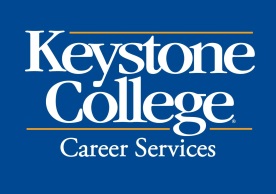 This form must be completed and submitted to the Registrar’s Office prior to beginning an experiential learning or internship experience.  Once the student is registered for the experience, he/she will work with his or her faculty mentor and work supervisor to set goals for the work experience.  The faculty mentor will determine the criteria for grading, in addition to a written evaluation from the employer.Student Information:Name:								 ID:										Please print	Major:								  Advisor:																Please printFaculty Mentor (person submitting grade): 															Please printChoose one:							Choose one:⎕ Experiential Learning	⎕ Internship				⎕ Fall		⎕ Spring	⎕ SummerNumber of credits:  					Grading:	⎕ Pass/Fail		⎕ Letter GradeStudent Signature:							  Date:						Advisor Signature:							  Date:						Faculty Mentor Signature:						  Date:						______________________________________________________________________________________________________
FOR OFFICE USE ONLY
______________________________________________________________________________________________________
            Date Received                                Date Processed	  Initials                